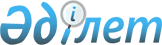 Об утверждении Правил государственной регистрации прав на произведения, охраняемые авторским правом и смежными правами
					
			Утративший силу
			
			
		
					Приказ Министерства энергетики, индустрии и торговли Республики Казахстан от 31 августа 1998 года N 160. Зарегистрирован Министерством юстиции Республики Казахстан 15.10.1998 г. N 622. Утратил силу - приказом Министра юстиции РК от 27 сентября 2002 года N 146



            В соответствии с полномочиями, данными п.3 ч.3 ст.3 Закона
Республики Казахстан "О нормативных правовых актах"  
 Z980213_ 
  от 24.03.98г.
приказываю:




          1. Утвердить Правила государственной регистрации прав на 




произведения, охраняемые авторским правом и смежными правами (прилагаются).
     2. Вице-министру, курирующему деятельность Агентства по авторским
правам, директору Агентства:
     - осуществить в установленном порядке регистрацию Правил в 
Министерстве юстиции республики Казахстан;
     - довести зарегистрированные Правила до всех заинтересованных
творческих работников, их добровольных общественных объединений и союзов,
министерств и ведомств;
     - при организации деятельности по регистрации объектов авторского
права и смежных прав строго руководствоваться настоящими Правилами.
     3. Контроль возложить на Вице-министра Абитаева Е.А.
   
     Министр
                               Правила
          государственной регистрации прав на произведения,
           охраняемые авторским правом и смежными правами                  
  
     





          1. В соответствии со ст.9 Закона Республики Казахстан "Об авторском 
праве и смежных правах"  
 Z960006_ 
  государственная регистрация произведений 
науки, литературы и искусства осуществляется Агентством по авторским 
правам Министерства энергетики, индустрии и торговли Республики Казахстан.




          2. Целью государственной регистрации является свидетельство




об авторстве на обнародованное или необнародованное произведение, о
факте и дате опубликования произведения или о договорах,
затрагивающих права автора на произведение согласно ст. 9 Закона.
     3. В соответствии со ст.ст. 7, 9 Закона Республики Казахстан
"Об авторском праве и смежных правах" принимаются на государственную
регистрацию права на:
     1) литературные произведения;
     2) драматические и музыкально-драматические произведения;
     3) сценарные произведения;
     4) произведения хореографии и пантомимы;
     5) музыкальные произведения с текстом или без текста;
     6) аудиовизуальные произведения (кино-, теле- и видеофильмы,
диафильмы и другие кино- и телепроизведения);
     7) произведения скульптуры, живописи, графики и другие произведения
изобразительного искусства;
     8) произведения прикладного искусства;
     9) произведения архитектуры, градостроительства и садово- 
паркового искусства;
     10) фотографические произведения и произведения, полученные
способами, аналогичными фотографии;





          11) карты, планы, эскизы, иллюстрации и трехмерные произведения,
относящиеся к географии, топографии и к другим наукам;




          12) программы для ЭВМ;




          13) фонограммы;




          14) иные произведения.




          Кроме того, принимаются на государственную регистрацию:




          1) производные произведения (переводы, обработки, аннотации,
рефераты, резюме, обзоры, инсценировки, музыкальные аранжировки и другие
переработки произведений науки, литературы и искусства);




          2) сборники (энциклопедии, антологии, базы данных) и другие
составные произведения, представляющие собой по подбору и (или) 
расположению материалов результат творческого труда.




          4. Регистрация осуществляется на основании заявки, подаваемой
автором произведения непосредственно или через своего представителя,
также обладателем всех имущественных прав на произведение на основании
авторского договора с автором произведения.




          5. Заявка на регистрацию должна содержать следующие документы:




          1) при регистрации литературных, драматических, сценарных 
произведений:




          а) заявление на регистрацию произведения с указанием фамилии,
имени, отчества, паспортных данных автора и авторов, названия
произведения, формы или жанра, степени его оригинальности 
(оригинальное или производное); в случае если произведение
производное, то указать фамилию, имя, отчество автора использованного
произведения (перевод, обработка, аннотация, реферат, резюме, обзор,
адаптация); если заявление подается правообладателем произведения,
то дополнительно указываются его фамилия, имя, отчество, паспортные 
данные, местожительство и наименование, местонахождение;




          б) оригинал и копию произведения;




          в) документ, подтверждающий оплату регистрации;




          2) при регистрации музыкальных и музыкально-драматических 
произведений: 




          а) заявление на регистрацию произведения с указанием фамилии,
имени, отчества и паспортных данных автора или авторов, названия
произведения, формы и жанра, степени его оригинальности, в случае
производного произведения указать фамилию, имя, отчество автора
использованного произведения (обработка, аранжировка); если заявление
подается правообладателем произведения, то дополнительно указываются
его фамилия, имя, отчество, паспортные данные, местожительство или его 
наименование, местонахождение;




          б) аудиокассету с записью произведения, текст, ноты или партитуру
произведения (музыкальное произведение с текстом);




          аудиокассету с записью произведения, ноты или партитуру
произведения (музыкальное произведение без текста);




          в) документ, подтверждающий оплату регистрации.




          Музыкальные произведение, созданные в раздельном соавторстве
(текст принадлежит одному автору, а музыка - другому), могут быть
зарегистрированы как раздельно, так и совместно, при условии, что
эту заявку подадут все соавторы;




          3) при регистрации произведений архитектуры, градостроительства,
скульптуры, живописи, графики, а также других произведений
изобразительного, садово-паркового и декоративно-прикладного искусства:




          а) заявление на регистрацию произведения с указанием фамилии,
имени, отчества, паспортных данных автора или авторов, названия
произведения, формы, степени оригинальности, в случае
производного произведения необходимо указать фамилию, имя, отчество 
автора использованного произведения; если заявка подается правообладателем
произведения, то дополнительно указываются его фамилия, имя, отчество
или наименование;




          б) эскизы, чертежи, рисунки, иллюстрации произведения или изображения
произведений в виде фотографий;




          в) подробное описание произведения;




          г) документ, подтверждающий оплату регистрации;




          4) при регистрации фотографических произведений и произведений,
полученных способами, аналогичными фотографии, а также карт, планов,
эскизов, иллюстраций и трехмерных произведений, относящихся к географии,
топографии и к другим наукам:




          а) заявление на регистрацию произведения с указанием фамилии,
имени, отчества, паспортных данных автора или авторов, названия 
произведения, формы или жанра исполнения, степени его оригинальности;
в случае производного произведения указать фамилию, имя, отчество 
автора использованного произведения; если заявка подается правообладателем
произведения, то дополнительно указываются фамилия, имя, отчество,
паспортные данные, местожительство или его наименование, местонахождение;




          б) оригинал произведения;




          в) документ, подтверждающий оплату регистрации;




          5) при регистрации программ для ЭВМ, баз данных:




          а) заявление на регистрацию произведения с указанием автора 
или авторов, с указанием паспортных данных, местожительства, названия
произведения. Если заявка подается правообладателем произведения, то 
дополнительно указываются фамилия, имя, отчество, паспортные данные, или 
его наименование, местонахождение;




          б) носитель с программой для ЭВМ, базой данных (дискета и т.д.);  




          в) реферат программы для ЭВМ или базы данных, включающий название 
программы для ЭВМ, базы данных, наименование (фамилия, имя, отчество) 
заявителя, дату создания, область применения, назначение, функциональные 
возможности, основные технические характеристики, язык программирования, 
тип реализующей ЭВМ;




          г) документ, подтверждающий оплату регистрации.




          Программы для ЭВМ (программные комплексы), в составе которых
несколько программ для ЭВМ, подлежат регистрации в целом;




          6) при регистрации фонограмм:




          а) заявление на регистрацию с указанием юридических реквизитов
либо фамилии, имени, отчества, паспортных данных, местожительства
правообладателя;




          б) фонограмму (аудиокассету и т.д.);




          в) описание фонограммы (название, наименование либо фамилия, имя,
отчество заявителя, дата создания, время звучания, содержание фонограммы
и т.д.);




          г) документ, подтверждающий оплату регистрации.




          6. Рассмотрение заявки на государственную регистрацию в целях
проверки наличия необходимых документов, их соответствия установленным
требованиям и подготовка свидетельства осуществляется уполномоченным 
органом в двадцатидневный срок.




          7. Порядок предоставления документов на государственную
регистрацию:




          1) оригинал и копия произведения должны быть подшиты надлежащим
образом, страницы пронумерованы и подписаны автором;




          2) документы заявки представляются в папке.




          8. Плата за государственную регистрацию объектов авторского права




и смежных прав с выдачей свидетельства о регистрации удержанием
стоимости бланка свидетельства устанавливается:
     1) физическим лицам в размере 4-х расчетных месячных показателей    
на момент регистрации;
     2) юридическим лицам в размере 8-ми расчетных месячных показателей    
на момент регистрации.
     
(Специалист: Цай Л.Г.
Корректор: Склярова И.)     
      
      


					© 2012. РГП на ПХВ «Институт законодательства и правовой информации Республики Казахстан» Министерства юстиции Республики Казахстан
				